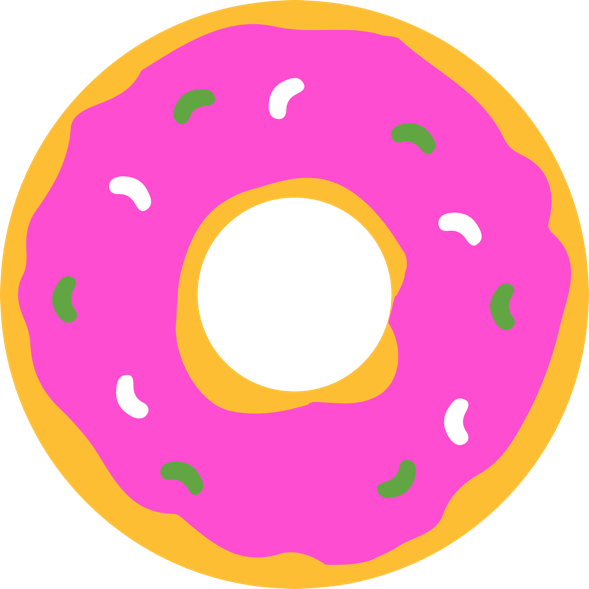 What: We are having a celebration to celebrate dads, stepdads, grandpas, and any male guardians/role models of our students.Who is invited: Dads, Step-dads, grandpas or any male guardians/role models of our students and of course the student.When:  Tuesday, April 26th, 2022 from 7:30- 9:00.Where:  Northside Cafeteria.  Please show up early to be RAPTORed if you plan on coming your child’s classroomBONUS:  There will be a classroom activity for you to complete with your student in their classroom from 8:00 to 9:00.WATCH D.O.G.S:  Please wear your shirt if you can.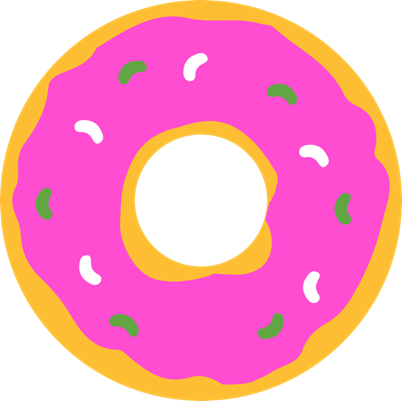 Qué: Tendremos una celebración para celebrar a los Papás, Padrastros, Abuelos y cualquier tutor masculino/modelo a seguir de nuestros estudiantes.Quién está invitado: Papás, Padrastros, Abuelos o cualquier tutor masculino/modelo a seguir de nuestros estudiantes y, por supuesto, el estudiante.Cuándo: Martes 26 de Abril de 2022 de 7:30 a 9:00.Dónde: Cafetería Northside.Preséntese temprano para ser RAPTORed si planea venir al salón de clases de su hijoEXTRA: Habrá una actividad en el salón de clases para que usted complete con su estudiante en su salón de clases de 8:00 a 9:00.WATCH D.O.G.S: Por favor, use su camisa si puede.